Conseiller(ère) en suivi et évaluation– BéninDate limite pour postuler : 20 Décembre 2019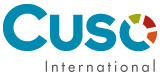 Appliquer https://cusointl.org/32qnouXQuestions: cuso.recruitment@cusointernational.org Emplacement Parakou, BeninDate de début Nov 2019 - Jan 2020 (flexible)Durée de l’affectation 6 MoisExigences linguistiques FrançaisDans le cadre de son nouveau projet sur les violences basées sur le genre notamment les mutilations génitales féminines dans le nord du Benin, Cuso International a développé un nouveau partenariat avec l’Organisation Non Gouvernementale EQUI-FILLES. En tant que première affectation auprès de cette organisation, l’objectif de cette affectation est tout d’abord de réaliser un diagnostic organisationnel de l’ONG Equi-Filles afin d’évaluer les capacités de l’organisation et de permettre à l’organisation et à Cuso International d’identifier les mécanismes à mettre en place pour améliorer la planification et la gestion des projets et initiatives de l’ONG Equi-Filles en faveur d’une amélioration du statue, des droits et des conditions des femmes et filles.Le/la cooperant(e)-volontaire devra mener les activités suivantes:Engager et guider l’ONG Equi-Filles dans un processus d’auto-évaluation organisationnelleAccompagner l’ONG Equi-Filles dans le processus de développement et de rédaction de plan stratégiqueAppuyer l’ONG Equi-Filles dans le développement de tout autre aspect organisationnel identifié dans le diagnosticAppuyer l’ONG Equi-Filles dans les questions de visibilité (animer sa page Facebook, tutter, …)Accompagner les Agents de l’ONG dans l’utilisation maximale et optimal de ExcelCompétences académiques essentielles:Diplôme universitaire en développement organisationnel, gestion, évaluation de programme ou tout autre domaine pertinentExpérience / Compétences professionnelles essentiels:Au moins cinq ans d’expérience en développement organisationnel, en planification stratégique ou en gestionExpérience en renforcement de capacitésAptitude à travailler avec peu de ressources et comme membre d’une équipeCuso InternationalCuso International est un organisme de développement international ayant pour mission de réduire la pauvreté et les inégalités avec le concours de ses coopérants-volontaires hautement qualifiés, de ses partenaires locaux et de ses généreux donateurs. Chaque année, nous mobilisons des centaines de coopérants-volontaires professionnels qui travaillent en collaboration avec nos partenaires locaux basés en Afrique, en Asie, en Amérique latine, dans les Caraïbes, et au Canada afin d’apporter des changements positifs et durables. Fondé en 1961, Cuso International s’engage à résoudre les questions de développement les plus pressantes.Equi-FillesL’ONG EQUI-FILLES est créée le 16 Octobre 1999 par un groupe de femmes enseignantes à Parakou. Elle a été enregistrée au Ministère de l’intérieur de la Sécurité et de l’Administration Territoriale sous le numéro 2000/248/MISAT/DC/SG/DAI/SAAP-ASSOC du 14/07/2000. La vision de l’ONG Equi-Filles est : Construire un monde harmonieux fait de justice et d’équité où filles et garçons, hommes et femmes bénéficient des chances égales.Les conditions d’affectation de Cuso International vous assurent un mode de vie sain et modeste qui vous permettra de travailler de façon efficace. Ce soutien financier, qui sert à couvrir les frais de subsistance de base sur le terrain, n’inclut ni les dépenses personnelles du coopérant-volontaire au pays (prêts, pension alimentaire, etc.) ni les produits de luxe pendant l’affectation (produits d’importation et voyages personnels, par exemple). Soutien financierAllocation de subsistance mensuelle modeste (varie selon le pays d’affectation).Hébergement sur le terrain.Billet d’avion aller-retour, visa et permis de séjour.Assurance maladie, vaccins obligatoires et antipaludéens requis.Formation prédépart et orientation sur le terrain.Frais de déplacement et d’hébergement pour la fin de semaine de réintégration.Programme d’aide aux employés (pendant et après l’affectation).Frais de déplacement et d’hébergement pour la formation prédépart de cinq jours et l’orientation sur le terrain.Collecte de fondsNous demandons aux coopérants-volontaires, peu importe la durée de leur affectation, de recueillir 2 000 $. Nous accompagnons tous nos coopérants-volontaires dans leurs démarches afin de les aider à atteindre leur objectif de collecte de fonds. Un coopérant-volontaire qui choisit de ne pas collecter de fonds ou qui n’atteint pas son objectif de financement pourra faire un don ponctuel ou adhérer à notre programme de dons mensuels pour soutenir notre mission.Plus d'opportunités avec Cuso International : https://cusointl.org/34a6LooRôle du coopérant-volontaireÀ propos de Cuso International et de notre partenaireTermes et conditions